Publicado en  el 07/08/2014 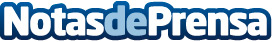 Bankia lidera la financiación a empresas y autónomos en el anticipo de facturas procedentes de su actividad exportadora Bankia ha concedido financiación a través de esta línea por importe de más de 664 millones de euros durante el primer semestre del año. Con esta cifra, Bankia se sitúa líder por volumen financiado, con una cuota de mercado nacional cercana al 28%. Cataluña, con 156 millones de euros, y la Comunidad Valenciana, con 118 millones, son las principales comunidades autónomas receptoras de la financiación otorgada por Bankia en esta línea.Datos de contacto:BankiaNota de prensa publicada en: https://www.notasdeprensa.es/bankia-lidera-la-financiacion-a-empresas-y_1 Categorias: Finanzas http://www.notasdeprensa.es